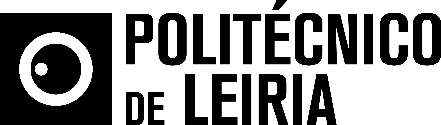 Atividade de team building em Monte Real permite promover competências comportamentaisMestrado em Gestão do Politécnico de Leiria desafia estudantes a sair da sua zona de confortoO mestrado em Gestão da Escola Superior de Tecnologia e Gestão do Politécnico de Leiria (ESTG/IPLeiria) desafia no próximo dia 20 de maio cerca de 30 estudantes a sair da sua zona de conforto numa atividade de team building ao ar livre, no Resort Termal de Monte Real. A atividade outdoor permitirá integrar e desenvolver diversas áreas de gestão, e em especial competências comportamentais, como planeamento, liderança, tomada de decisão, comunicação, gestão de tempo, partilha de informação, resiliência e cooperação. “The Factory: da matéria-prima ao produto acabado” decorrerá durante todo dia (incluindo um piquenique), no parque do Resort, e, conforme explica Neuza Ribeiro, coordenadora do departamento de Gestão e Economia e responsável pela atividade, «trata-se de uma metodologia de formação vivencial, complementar à formação formal. A atividade integrará ainda uma sessão de debriefing, após o evento ao ar livre, já em sala de aula, para verbalização e análise das experiências vividas, de forma a consolidar a aprendizagem e a aquisição de competências». A atividade outdoor contará com o apoio da Lena Automóveis.O mestrado em Gestão é lecionado na ESTG/IPLeiria, e tem candidaturas abertas até 12 de julho, na página online do Politécnico de Leiria, em http://www.ipleiria.pt/.Leiria, 16 de maio de 2017Para mais informações contactar:Midlandcom – Consultores em ComunicaçãoMaria Joana Reis * 939 234 512 * 244 859 130 * mjr@midlandcom.ptAna Frazão Rodrigues * 939 234 508 * 244 859 130 * afr@midlandcom.ptAna Marta Carvalho * 939 234 518 * 244 859 130 * amc@midlandcom.pt